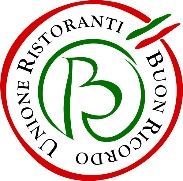 3, 4 e 5 dicembre“Parigi 2021”: un piatto del Buon Ricordo a tiratura limitata per un menù dedicato alla capitale franceseIl  piatto in ceramica dipinto a mano che sarebbe stato dato in omaggio in piazza St Sulpice a Parigi a chi degustava le prelibatezze proposte nel Ristorante del Buon Ricordo allestito all’interno del “Mercato italiano” (in programma dal 25 novembre al 5 dicembre, sospeso dagli organizzatori per precauzione Covid), sarà regalato a chi parteciperà ai pranzi o alle cene del ciclo “Parigi 2021”, che si terranno nel week end del 3, 4 e 5 dicembre nei 17 ristoranti dell’associazione che avrebbero dovuto partecipare all’evento parigino. Un piatto unico, realizzato in soli 1200 esemplari, che i commensali si porteranno a casa come eccezionale “Buon Ricordo” di un’esperienza culinaria sicuramente indimenticabile.Ciascuno dei 17 ristoranti infatti, preparerà un proprio, personalissimo Menu dedicato a Parigi che potrà essere servito in un unico convivio oppure anche proposto per tutto il week end. Ogni ristorante comunicherà la modalità scelta e le informazioni saranno pubblicate sul sito www.buoricordo.com e sui social. Le proposte gastronomiche saranno accompagnate dai prodotti dei Partner del Buon Ricordo che avrebbero partecipato all’evento parigino (Accademia Maestri del Lievito Madre e del Panettone italiano, Illy, Acqua Filette, Superalcolici Caffo, Coppini Arte Olearia, Consorzio Franciacorta, Parmigiano Reggiano).La prenotazione va fatta direttamente presso il ristorante prescelto.Questi i ristoranti: A Tavola - Parigi, Al Cavallino Bianco - Polesine Zibello, Antica Osteria del Cerreto - Abbadia Cerreto, L’Antico Borgo - Morano Calabro, La Manuelina - Recco, Le Cherche Midi - Parigi, Locanda Belvedere - Rocchetta a Volturno, Mori Venice Bar - Parigi, Osteria La Lanterna - Cressogno, Ristorante Boccadoro - Noventa Padovana, Ristorante David Palace - Porto San Giorgio, Ristorante Hotel Moderno - Erice, Ristorante La Fornace - San Vittore Olona, Ristorante Lo Stuzzichino - S. Agata sui due Golfi, Ristorante Pascalò - Vietri sul Mare, Ristorante Salice Blu - Bellagio, Trattoria Altavilla - Bianzone. Informazioni: Unione Ristoranti del Buon RicordoTel. 0521 706514 - www.buonricordo.com - info@buonricordo.com 57 anni d’età, un centinaio di insegne, di cui una decina all’estero: dal 1964 l’Unione Ristoranti del Buon Ricordo salvaguarda e valorizza le tante tradizioni e culture gastronomiche del nostro Paese, accomunando sotto l’egida della cucina del territorio (a quei tempi scarsamente considerata) ristoranti e trattorie di campagna e di città, dal Nord al Sud. L’URBR è stata la prima associazione fra ristoratori nata in Italia ed è ancora oggi la più diffusa e conosciuta. A caratterizzare ciascun ristorante, e a creare fra loro un trait d’union, è oggi come un tempo il piatto-simbolo dipinto a mano dagli artigiani della Ceramica Artistica Solimene di Vietri sul Mare su cui è effigiata la specialità del locale, che viene donato agli ospiti in memoria di una piacevole esperienza gastronomica da ricordare. Nel loro insieme, ristoranti e trattorie associati rappresentano, con la varietà straordinaria delle loro cucine, il ricchissimo mosaico della gastronomia italiana. Ufficio Stampa: AGORÀ di Marina Tagliaferri - Tel. 0481 62385 - www.studio-agora.it - agora@studio-agora.it  